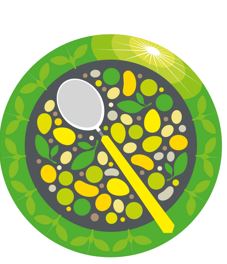 ToimenpideToteutusaikaVastuuhenkilöMittaristoMiten onnistuttiin?Jatko kehittäminen